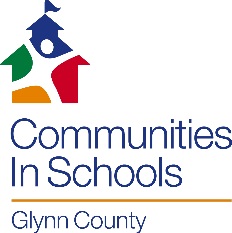 Availability  What days of the week are you available to volunteer? (Check all that apply)  ___Monday  ___ Tuesday   ___ Wednesday  	___ Thursday  ___ Friday	Educational Background (Mark one)  ___ Some High School  ___ High School Graduate  ___ Some College  ___ College Graduate  ___ Technical School  ___ Graduate/Professional School  ___ Other (Please specify)  Hobbies (Mark all that apply)   ___ Sports  ___ Shopping   ___ Reading  ___ Video games   ___ Movies  ___ Writing   ___ Other (Please specify)  Advocate/Volunteer History:                                                                                                                     Have you ever been an advocate/volunteer with children? If yes, at what organization and for how long?Advocate OpportunitiesDo you prefer to work with a specific gender? ___Female:____Male:____Do you prefer to work with any specific grade levels? If so, please specify.Do you prefer to work with a student at a specific campus? ___ Burroughs-Molette Elementary ____ Goodyear Elementary____Glynn Middle ____ Risley Middle School ____ Brunswick High ____ Glynn AcademyWhat area of advocacy would you like to participate?___ One-to-One Mentoring  ____ Group Tutoring ____  Tutoring___ Job Shadowing ____ Speaking Engagement ____ Supplies ____SnacksOther, Please Explain:Current Work Information  References  Please list three references who have known you for more than one year.  You are authorizing us to contact these references to evaluate your qualifications as a volunteer.  Do not include more than one family member.   Background Verification  Have you ever been convicted of a crime?      YES☐    NO☐      If yes, please explain:   Have you ever been charged with neglect, abuse, or assault?    YES☐    NO☐ If yes, please explain:   Do you have any physical limitations or are you under any course treatments, which might limit your ability to perform certain types of work?      YES☐      NO☐     If yes, please explain:   Agreement and Signature  ___ 	I understand that the volunteer/mentor program involves a 1 year commitment. ___  	I understand that the mentor program involves spending a minimum of four hours per  month during the academic school year with an assigned student.   ___  	I understand that I will be required to complete the mentor program orientation and at least  two training sessions during the year.   I certify to the best of my ability that the information provided on this application is true and accurate.  I also understand that misinformation knowingly provided here, and on subsequent application forms, is grounds for dismissal.   _____________________________________________                    ____________________________ Signature  	 	 	 	 	 	 	       Date  _____________________________________________ Printed Name  Please submit the completed application to ccate@cisglynn.org or hand deliver to 2900 Albany Street Brunswick, GA 31520. Please call 912.262.3420 with any questions. Thank you for your interest in the Communities In Schools of Glynn County Volunteer/Mentor Program.  Name:  Street Address: City / State / Zip Code: Home Phone: E-Mail Address: Date of Birth: Gender:   Special Skills or Qualifications Where did you hear about our Volunteer/Mentoring Program opportunity?   Name of Employer:  Address: City / State / Zip Code: Work Phone: Job Title:  Can you be contacted at work? Business Hours: Length of Employment: Name: Street Address: City / State / Zip Code: Phone Number: Relationship:   Name: Street Address: City / State / Zip Code: Phone Number: Relationship:   Name: Street Address: City / State / Zip Code: Phone Number: Relationship:   